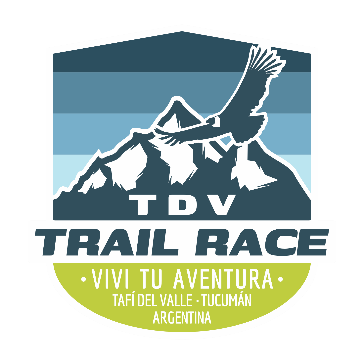 AUTORIZACION PARA MENOR DE EDAD. DESLINDE DE RESPONSABILIDAD. Por la presente, _________________________________ con D.N.I N°_______________, DECLARO ser el/la Padre / Madre o Tutor del/de la menor de edad (en adelante “menor”) de nombre ________________________________________, D.N.I. Nº____________________, quien participará de la carrera del Cross Trail Kids 3km denominada en el evento “TDV TRAIL RACE 2024” el 20 y 21 de Julio de 2024, respecto de quien declaro lo siguiente: “Reconozco que participar en la carrera “TDV TRAIL RACE 2024” es una actividad riesgosa, en tanto se trata de una actividad física exigente que implica riesgos para la salud; que exige de un gran esfuerzo tanto físico como mental. El/la menor participa de esta prueba atlética “Cross Trail Kids 3km” porque se encuentra físicamente apto/a y adecuadamente entrenado, lo cual declaro bajo mi responsabilidad y juramento. En nombre del menor representado, asumo todos los riesgos asociados a participar en esta carrera, incluyendo, pero no limitado a, todo tipo de lesiones y afecciones físicas derivadas de caídas, del contacto con otros participantes, del estado del tiempo (incluyendo temperatura, humedad y otros), hechos de la naturaleza como las condiciones del camino; todos los cuales declaro conocer y valorar. En consecuencia, deslindo cualquier tipo de responsabilidad que se derive de ello, aceptando los términos y condiciones generales del evento. Me comprometo a instruir al/la menor a que realice un esfuerzo acorde a su entrenamiento físico, teniendo en cuenta los riesgos mencionados, y a cumplir cualquier indicación recibida del personal asignado por los organizadores de la carrera relativa a su capacidad de completarla. Reconozco asimismo que, en la competencia, participan otros niños / niñas por lo cual será un evento participativo, lúdico, donde todos ganan, serán acompañados por el staff asignado, por lo que se recomienda seguir su ritmo, todo lo cual declaro está en conocimiento del menor. Declaro estar en conocimiento que recibirán un número de corredor es obligatorio colocarlo en la remera o prenda a usar. El número de corredor debe usarse durante toda la competencia sin ninguna prenda u objeto que los cubra o que impida visualizarlos claramente en su totalidad. Al finalizar recibirán la medalla Finisher, bebida, hamburguesa y otros obsequios de los sponsors. Autorizo a los organizadores y sponsors a utilizar, reproducir, distribuir y/o publicar fotografías, videos y/o cualquier otro medio de registración del menor tomadas con motivo y en ocasión de la presente competencia, sin compensación económica alguna.” ...........................................................................Firma:…………………………Aclaración:…………………………………………….DNI:…………………………………